Qualitative Secondary Analysis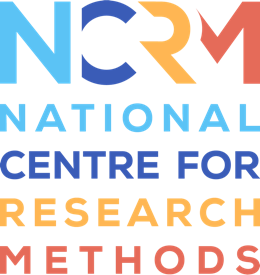 Five-steps process worksheetFull resource:  https://www.ncrm.ac.uk/resources/online/all/?id=20818A five-step process to (re)contextualise and (re)connect to Qualitative Secondary Analysis to help researchers reuse data.
Mapping your topic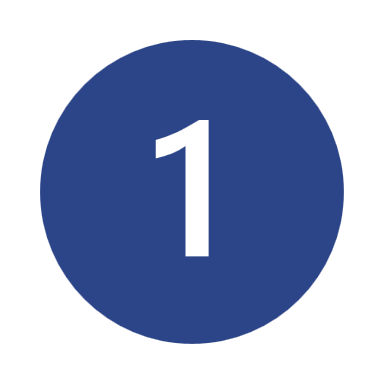 Use the centre circle to write down your main/central topic area. Use the small circles to write down ‘sub-topics’ or key aspects of that topic area that interest you.
What questions are you asking?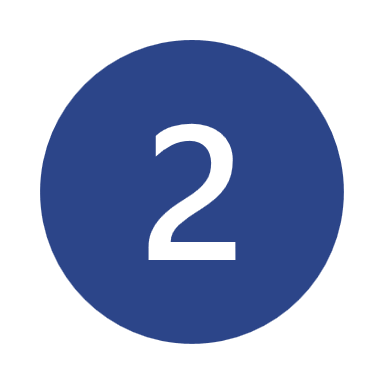 Which of the subtopics interests you most? Why? What questions do they raise for you? Think about the KINDS of questions you might ask:Descriptive—what is happening?Causal—why is this happening?Processual—how is this happening?Temporal—when is this happening?Spatial—where is this happening?Locative—who is this happening to?Write down these questions in the box below.
Theoretical casing.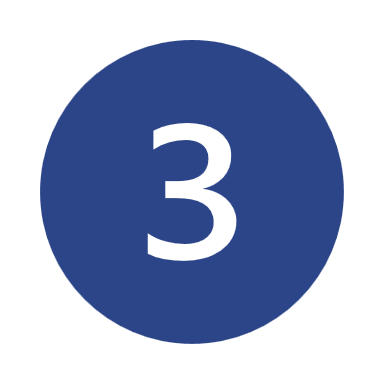 Identify key search terms for browsing through the data archive or repository, and then the dataset.Write these down and observe what cases and which studies you are led to.Order and group your cases. Some cases will seem to group together ‘naturally’. Consider why this might be in relation to your own analytical interests.Which questions can be supported by these cases, using search and find within the individual documents, and which questions require you to use different cases?What might you not be seeing because of your approach?
Emblematic cases.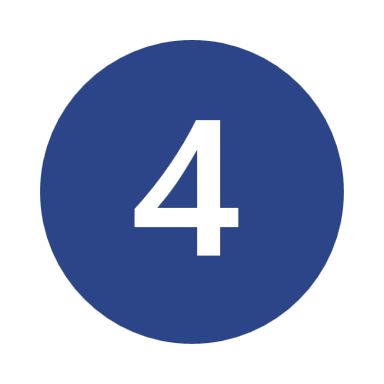 Think about refining and fine-tuning your questions and also your selection of cases.Select your most important questions and the specific cases that contain data that speak directly to these. Put questions you don’t think you will ask to one side.Finally, choose one question and the case/s that speak directly to it.How might you rephrase/rethink the question(s) to make it/them ‘answerable’ in the context of the cases you have identified?Write down your revised question(s) below.Describe what it was that you needed to do to refine your question. How and why did you select your case/s?
Reflections and next analytical steps.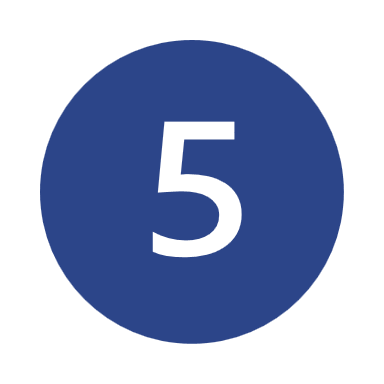 Reflect on doing this process and think about the next steps:How did you find this process?What was helpful?What was difficult?What are you still unsure about?What do you think you need to do next?For example, after doing this process you might decide you need to:Do some more focused reading of cases to test out whether you need to work with a particular dataset?What other data might you need to support your question?What information might you need about the cases to support any analyses?What other information might you need about the studies to support your analyses?National Centre for Research Methods (NCRM)
Social Sciences
Murray Building (Bldg 58)
University of Southampton
Southampton SO17 1BJ
United KingdomWeb 		www.ncrm.ac.uk 
Email 		info@ncrm.ac.uk
Tel		+44 23 8059 4539
Twitter		@NCRMUK 